MÅNEDSPLAN OKTOBER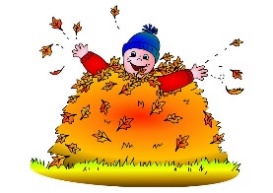 MANDAGTIRSDAGONSDAGTORSDAGFREDAG3.10Turdag 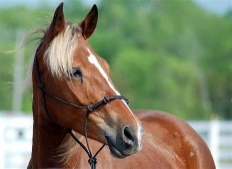 4.10FormingHest5.10Samling 6.10Utelek 7.10Dans/ musikk10.10Høstferieuke 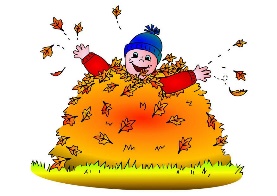 Utelek11.10Lek 12.10FormingHøst 13.10Samling14.10Dans/ musikk17.10UtelekSamling 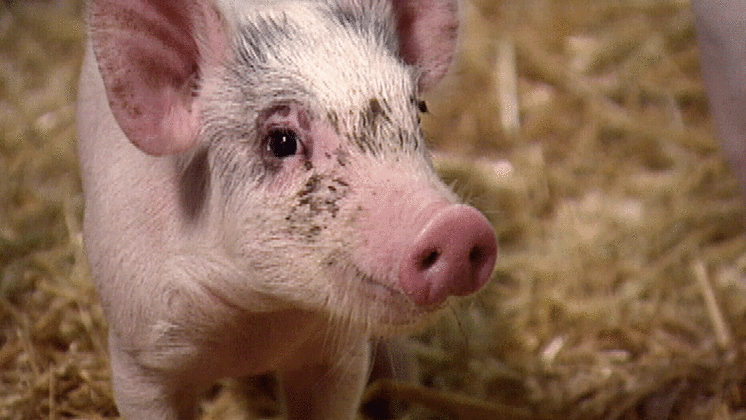 18.10Turdag19.10FormingGris 20.10Refleksdagen 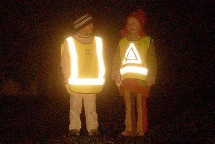 21.10Dans/ musikk24.10Internasjonaluke Samling 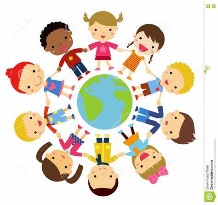 25.10Kristin 2 årTurdag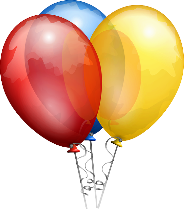 26.10Forming 27.10FN-dag feiring for barna28.10Dans/ musikk